Consumers with Cognitive Disabilities: Top Five Tips for Improving Access and Support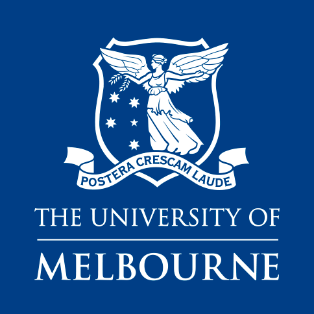 Yvette Maker, Alex Callahan, Bernadette McSherry, Jeannie Marie Paterson,
Lisa Brophy and Anna Arstein-Kerslake OverviewThis document offers guidance to retailers to make their processes and communications more helpful to consumers. It focuses particularly on consumers with cognitive disabilities, who may have difficulties with learning, concentrating on, processing, remembering, or communicating information, and/or with decision-making. This might include, for example, some people with intellectual disability, Acquired Brain Injury or dementia, and some mental health service users.Products and services can be inaccessible for consumers with cognitive disabilities due to:unsuitable information;communication difficulties;stigma, discrimination and social isolation; anda lack of support to make decisions about the goods and services that might work best for them or resolve problems after the contract is made.Salespeople and other staff might have legitimate concerns about invading a customer’s privacy or being discriminatory if they ask disability-related questions or suggest extra assistance or support. Pre-contractual and problem-solving processes should have three main featuresThey should be non-discriminatory, meaning they do not lead to a denial of services or other unfavourable outcome based on a person’s disability or impairment.They should maximise accessibility of information and communication by, for example:offering key information in accessible formats (including Easy English written documents and videos); communicating in a manner that is preferred and appropriate for the person; and slowing down communications and processes.They should recognise and facilitate supported decision-making. Supported decision-making occurs when a person chooses to use the support of a trusted person or group of people when making a decision. Supporters ensure that the supported person’s will and preferences are expressed and respected, rather than substituting their own judgement.Ask all consumers if they need supportYou should assume that everyone can make their own decisions, but be aware that many people need or want some support or other assistance.You don’t need to ask about a person’s disability or impairment directly.  Instead, ask general questions to find out if a customer wants support, assistance and/or accessibility measures. For example:‘Do you want to take some time and talk to someone you trust?’ ‘Is there someone (like a family member or worker) who you would like to help you understand the information/pick a service/communicate with the retailer/manage your bill?’‘Is there anything I can do to help you access this information/service/product/conversation?’‘We have some written information and/or audio-visual information that makes this easier to understand. Would you like to see it?’When asking questions that might be sensitive, it can help to explain why you’re asking. For example, explain that you are asking the questions so you can help the person get the right service for them, or help solve their problem. Respect a person’s approach to decision-making Give all customers the option of including a family member, friend, guardian or support worker in sales and inquiry conversations.Give all customers the option of listing someone on their account, so that they can make inquiries or pay bills on the customer’s behalf.Be aware that supported decision-making can only take place where the person is supported by a person or people of their choice.Do not impose support where it is unwanted (even if the supporter is the person’s family member, friend or carer). Be aware that many customers will not want support, and that is okay. People have a right to take risks and make mistakes.Be aware of the possibility of undue influence in the support relationship, for example, where there are indications of fear, aggression, threat, deception or manipulation.  These can also be signs of financial abuse. Further information is available at: https://www.moneysmart.gov.au/life-events-and-you/families/financial-abuse. Speak clearly and don’t rushClear, concise and respectful communication is important for all customers. Use your personal and professional experience to assist communication.In situations where you have concerns about a customer’s understanding, you should always try to enhance their understanding before you question or challenge their ability to make a decision. Adjusting your communication is one way to do this.Slowing down your communication can make it easier for customers to understand.Speak in clear, short sentences and take time to listen and understand.Address the customer directly, even if a supporter, family member, carer, interpreter or other person is present.If appropriate, ask the customer how they prefer to communicate with you.  Keep in mind that some communication barriers are best addressed by using an interpreter.Make sure the customer does not feel pressured to make a particular decision. Remind the person that they have options, and they do not have to decide right now.Make sure everything is accessibleBe aware that many people do not have access to the internet, and many websites and apps are not accessible to people with disabilities, including some people with cognitive disabilities.If customers are required to pay bills or manage their account online, it is important to ask about their access to the necessary technology, for example, ‘do you have a smartphone?’, ‘do you have access to the internet?’, ‘do you pay your bills online?’ and ‘can I assist you with how to use our app?’.Make sure you offer options such as paper bills and payment over the phone or in-store.Make sure sales and contract information is available in easy-to-read formats, such as Easy English. Easy English documents deliver information with simple words and short sentences. Pictures and photographs are often used to reinforce the meanings of words.Ensure that products and services are suitable and accessible to all customers. Some customers may want basic or ‘vanilla’ products that are straightforward and easy-to-use.Be aware that people with cognitive disabilities and their representative organisations are in the best position to provide expert advice and feedback on the accessibility of information, communication, products and services.Implement company-wide changeMake sure a dedicated person or team with experience and autonomy is available to assist customers with cognitive disabilities and others who require or request assistance. Provide a clear and straightforward pathway for staff to refer customers to this person or team for issues and complaints, and all staff should be made aware of this pathway. All staff (not just those in ‘hardship’ or ‘vulnerability’ teams) should receive regular training on accessibility, supported decision-making and the rights of all customers, including those with cognitive disabilities, to access services and enter contracts. Be aware that terms such as ‘vulnerability’ and ‘disadvantage’ are often used to identify and describe consumers who are at higher than usual risk of detriment due to personal factors such as age, disability, low literacy, family status or circumstantial factors. This approach may be unhelpful to people with disabilities because it places the focus on their supposed deficits, implying that there is something different and disadvantaged about them.Renaming your vulnerability or hardship team ‘the universal access team’ or the ‘customer support team’ can shift the focus away from individual impairments and onto the changes that can be made to improve access for all. This can also be thought of as a ‘rights-based’ or facilitative approach.This resource was developed by a research team at the University of Melbourne, supported by the Melbourne Social Equity Institute, in collaboration with seven members of the Thriving Communities Partnership (Telstra, Yarra Valley Water, City West Water, South East Water, EnergyAustralia, Origin and AGL). The guidance materials were tested through focus groups with nine people with cognitive disabilities. Expert advice was also supplied by a project advisory board which included representatives from Consumer Action Law Centre, the Energy and Water Ombudsman Victoria, Voice at the Table and the partner organisations. Special thanks to Mind Australia. For more information about this project visit	 
socialequity.unimelb.edu.au  